EXPERIMENT 3: THE AIR TAKES SOME PLACE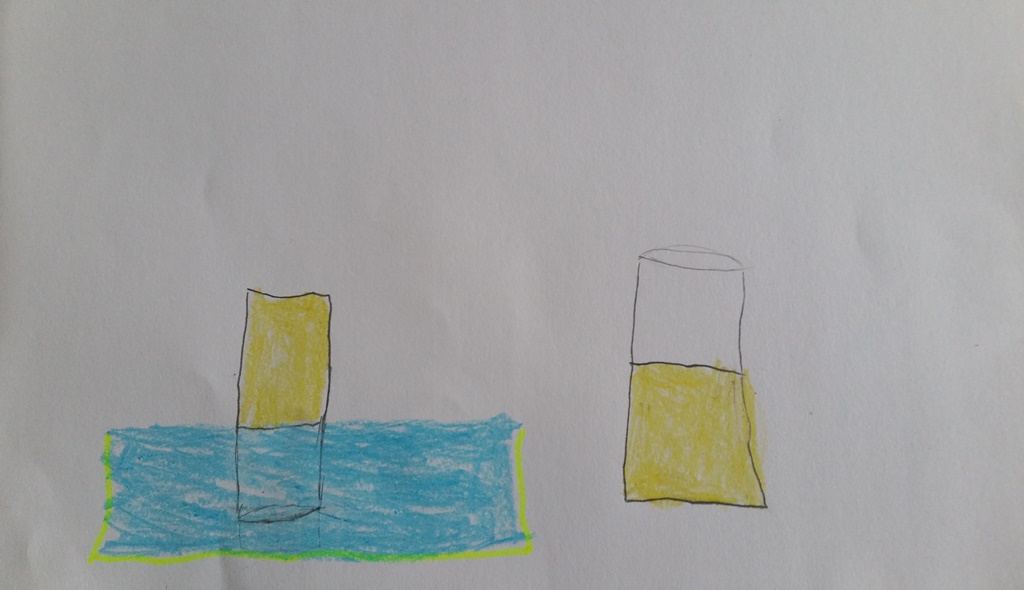                                                                                                                                                                                                                   Martynas 6 years